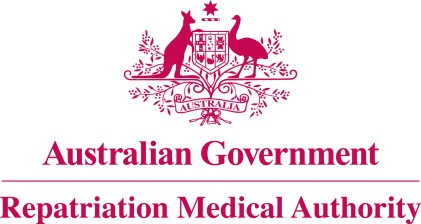 Statement of PrinciplesconcerningMYELOMA
 (Balance of Probabilities) (No. 96 of 2021)The Repatriation Medical Authority determines the following Statement of Principles under subsection 196B(3) of the Veterans' Entitlements Act 1986.Dated	20 August 2021Contents1	Name	32	Commencement	33	Authority	34	Repeal	35	Application	36	Definitions	37	Kind of injury, disease or death to which this Statement of Principles relates	38	Basis for determining the factors	49	Factors that must exist	410	Relationship to service	411	Factors referring to an injury or disease covered by another Statement of Principles	5Schedule 1 - Dictionary	61	Definitions	6NameThis is the Statement of Principles concerning myeloma (Balance of Probabilities) (No. 96 of 2021).Commencement	This instrument commences on 20 September 2021.AuthorityThis instrument is made under subsection 196B(3) of the Veterans' Entitlements Act 1986.RepealThe Statement of Principles concerning myeloma No. 70 of 2012 (Federal Register of Legislation No. F2012L02080) made under subsections 196B(3) and (8) of the VEA is repealed.ApplicationThis instrument applies to a claim to which section 120B of the VEA or section 339 of the Military Rehabilitation and Compensation Act 2004 applies.DefinitionsThe terms defined in the Schedule 1 - Dictionary have the meaning given when used in this instrument.Kind of injury, disease or death to which this Statement of Principles relatesThis Statement of Principles is about myeloma and death from myeloma.Meaning of myelomaFor the purposes of this Statement of Principles, myeloma:means a malignant disease of plasma cells, in which a single line of plasma cells accumulates and produces a monoclonal immunoglobulin; andincludes:extramedullary plasmacytoma; multiple myeloma;plasma cell leukaemia; andsolitary plasmacytoma of bone.While myeloma attracts ICD-10-AM code C90, in applying this Statement of Principles the meaning of myeloma is that given in subsection (2).For subsection (3), a reference to an ICD-10-AM code is a reference to the code assigned to a particular kind of injury or disease in The International Statistical Classification of Diseases and Related Health Problems, Tenth Revision, Australian Modification (ICD-10-AM), Tenth Edition, effective date of 1 July 2017, copyrighted by the Independent Hospital Pricing Authority, ISBN 978-1-76007-296-4.Death from myelomaFor the purposes of this Statement of Principles, myeloma, in relation to a person, includes death from a terminal event or condition that was contributed to by the person's myeloma.Note: terminal event is defined in the Schedule 1 - Dictionary.Basis for determining the factorsOn the sound medical-scientific evidence available, the Repatriation Medical Authority is of the view that it is more probable than not that myeloma and death from myeloma can be related to relevant service rendered by veterans or members of the Forces under the VEA, or members under the MRCA.Note: MRCA, relevant service and VEA are defined in the Schedule 1 - Dictionary.Factors that must existAt least one of the following factors must exist before it can be said that, on the balance of probabilities, myeloma or death from myeloma is connected with the circumstances of a person's relevant service:undergoing organ or tissue transplantation, excluding corneal transplant and autologous stem cell transplantation, before the clinical onset of myeloma;Note: organ or tissue transplantation is defined in the Schedule 1 - Dictionary.being obese for a continuous period of at least 5 years before the clinical onset of myeloma;Note: being obese is defined in the Schedule 1 - Dictionary.inability to obtain appropriate clinical management for myeloma.Relationship to serviceThe existence in a person of any factor referred to in section 9, must be related to the relevant service rendered by the person.The factor set out in subsection 9(3) applies only to material contribution to, or aggravation of, myeloma where the person's myeloma was suffered or contracted before or during (but did not arise out of) the person's relevant service. Factors referring to an injury or disease covered by another Statement of PrinciplesIn this Statement of Principles:if a factor referred to in section 9 applies in relation to a person; and that factor refers to an injury or disease in respect of which a Statement of Principles has been determined under subsection 196B(3) of the VEA;then the factors in that Statement of Principles apply in accordance with the terms of that Statement of Principles as in force from time to time.Schedule 1 - Dictionary  Note:	 See Section 6DefinitionsIn this instrument:being obese means having a Body Mass Index (BMI) of 30 or greater.Note: BMI is also defined in the Schedule 1 - Dictionary.BMI means W/H2 where:W is the person's weight in kilograms; andH is the person's height in metres.MRCA means the Military Rehabilitation and Compensation Act 2004.myeloma—see subsection 7(2).organ or tissue transplantation means the transplantation of:all or part of an organ or tissue; ora substance obtained from an organ or tissue.relevant service means:eligible war service (other than operational service) under the VEA;defence service (other than hazardous service and British nuclear test defence service) under the VEA; orpeacetime service under the MRCA.Note: MRCA and VEA are also defined in the Schedule 1 - Dictionary.terminal event means the proximate or ultimate cause of death and includes the following:	pneumonia;	respiratory failure;	cardiac arrest;	circulatory failure; or	cessation of brain function.VEA means the Veterans' Entitlements Act 1986.The Common Seal of the
Repatriation Medical Authority
was affixed to this instrument
at the direction of:Professor Terence Campbell AMChairperson